                                                                                                                                                        УтверждаюПриказ директора колледжа                                                                                                                                 от 25.05.2021г. №119/1РАБОЧАЯ ПРОГРАММа УЧЕБНОЙ ДИСЦИПЛИНЫОГСЭ.01. ОСНОВЫ ФИЛОСОФИИ программа подготовки специалистов среднего звена  среднего профессионального образования  по специальности23.02.01 Организация перевозок и управление на транспорте (по видам)                2021 гСОДЕРЖАНИЕ1. ПАСПОРТ ПРОГРАММЫ УЧЕБНОЙ ДИСЦИПЛИНЫ…………………………………32. СТРУКТУРА И СОДЕРЖАНИЕ УЧЕБНОЙ ДИСЦИПЛИНЫ…………………………..43. УСЛОВИЯ РЕАЛИЗАЦИИ ПРОГРАММЫ ДИСЦИПЛИНЫ…………………………...114. КОНТРОЛЬ И ОЦЕНКА РЕЗУЛЬТАТОВ ОСВОЕНИЯ 
ДИСЦИПЛИНЫ	121.ПАСПОРТ ПРОГРАММЫ УЧЕБНОЙ ДИСЦИПЛИНЫ                                       ОГСЭ.01 Основы философииОбласть  применения рабочей программы       Рабочая программа учебной дисциплины является частью основной профессиональной образовательной программы в соответствии с ФГОС по 23.02.01 Организация перевозок и управление на транспорте (по видам)Рабочая программа  учебной    дисциплины «Основы философии» входит в общий гуманитарный и социально-экономический учебный цикл Место учебной дисциплины в структуре основной профессиональной образовательной программы:         Учебная дисциплина «Основы философии» входит в общий гуманитарный и социально-экономический цикл. Студент в результате усвоения курса должен уметь ориентироваться в наиболее общих философских проблемах бытия, самостоятельно анализировать и оценивать те или иные мировоззренческие и этические позиции  людей и общества в целом, должны задуматься о смысле бытия и своего предназначения в жизни. Что такое  любовь, счастье, творчество, вера, смерть? Студент должен понимать: чтобы стать человеком, нужно научиться философски мыслить, думать и постоянно развивать свой ум. Уровень философского развития определяет успешное постижение и других дисциплин: экономических, политических, естественнонаучных, технических и др.1.3 Цели и задачи  учебной дисциплины – требования к результатам освоения учебной дисциплины:Программа ориентирована на выполнение следующих задач: дать студенту знания, которые будут способствовать  формированию логического мышления, основ философского анализа общественных явлений, системы ценностных ориентаций и идеалов;сформировать мировоззрение и способность  ориентироваться  в общественно-политических  процессах;повлиять на становление и формирование духовной культуры и активной жизненной позиции, ответственности за свой выбор и поступки.В результате  освоения дисциплины  обучающийся должен  уметь:ориентироваться в наиболее общих философских проблемах бытия, познания, ценностей, свободы и смысла жизни как основах формирования культуры гражданина и будущего специалиста.В результате освоения дисциплины  обучающийся должен знать:основные категории и понятия философии;роль философии в жизни человека и общества;основы философского учения о бытии;сущность процесса познания;основы научной, философской и религиозной картин мира;об условиях формирования личности, свободе и ответственности за сохранение жизни, культуры, окружающей среды;о социальных и этических проблемах, связанных с развитием и использованием достижений науки, техники и технологий.В результате освоения дисциплины обучающийся должен обладать следующими компетенциями:ОК 1. Понимать сущность и социальную значимость своей будущей профессии, проявлять к ней устойчивый интерес.ОК 2. Организовывать собственную деятельность, выбирать типовые методы и способы выполнения профессиональных задач, оценивать их эффективность и качество.ОК 3. Принимать решения в стандартных и нестандартных ситуациях и нести за них ответственность.ОК 4. Осуществлять поиск и использование информации, необходимой для эффективного выполнения профессиональных задач, профессионального и личностного развития.ОК 5. Использовать информационно-коммуникационные технологии в профессиональной деятельности.ОК 6. Работать в коллективе и команде, эффективно общаться с коллегами, руководством, потребителями.ОК 7. Брать на себя ответственность за работу членов команды (подчиненных), результат выполнения заданий.ОК 8. Самостоятельно определять задачи профессионального и личностного развития, заниматься самообразованием, осознанно планировать повышение квалификации.ОК 9. Ориентироваться в условиях частой смены технологий в профессиональной деятельности.Рекомендуемое количество часов на освоение программы дисциплины:максимальной учебной нагрузки обучающегося 60 часов, в том числе: обязательной аудиторной учебной нагрузки обучающегося 48 часов; самостоятельной работы  обучающегося 12 часов.2.СТРУКТУРА И СОДЕРЖАНИЕ  УЧЕБНОЙ ДИСЦИПЛИНЫ2.1. Объем учебной дисциплины  и виды  учебной работы 2.2 Тематический план и содержание  учебной дисциплины «Основы философии»3.УСЛОВИЯ  РЕАЛИЗАЦИИ УЧЕБНОЙ ДИСЦИПЛИНЫ3.1. Требования к минимальному материально-техническому обеспечениюреализация учебной дисциплины требуют наличия учебного кабинета.оборудование  учебного кабинета: посадочные места по количеству обучающихся; рабочее место преподавателя;комплект учебно-наглядных  пособий « Основы философии».Технические средства обучения:видеофильмы:Завещание Ивана ИльинаСим победиши (о Ф.Достоевском и русской истории)Из истории православияХрам Покрова на Красной площадидидактический материал:комплекты тестовых заданий  по изученным темам.КИМзадания и упражнения по философиитематика диспутов по изученным темамметодические разработки и рекомендации:методическая  разработка по темам «Сознание, мышление, язык»методическая разработка урока  «Любовь как философская категория человеческого бытия»методическая разработка  повторительно-обобщающего урока (в форме соревнования)методическая разработка  « Предопределен ли жизненный путь человека от рождения, и есть ли у человека судьба?»3.2.Информационное  обеспечение обученияПеречень рекомендуемых учебных изданий, Интернет-ресурсов, дополнительной литературыОсновные источники:Алексеев П.В. История философии. Учеб.-М.:Проспект,2016.Губин В.Д. Основы философии. Учебное пособие для студентов ССУЗ,-М: ТОН, 2016.Губин В.Д. Философия .Элементарный курс. М.:Гардарики,2016.Гуревич П.С. Основы философии. Учебное пособие. –М.:Гардарики, 2016.Спиркин  А.Г. Философия. Учебник для вузов.-М.:Грдарики,2017.Радугин А.А Философия. курс лекций.-М.:Центр,2017.Философский энциклопедический словарь.-М.:ИНФРА-М,2016.Хрестоматия по философии. учеб.пособие.М.: Изд-во Проспект,2016.Философия . Учебник 2-е изд. по ред.Губина В.Д., Сидариной Т.Ю., Филотова В.П.-М.:ТОН,2018.Дополнительные источники:Губин В.Д. Я познаю мир. Детская энциклопедия. Для учащихся старших классов, школ, лицеев и гимназий.М.:Олимп,2018.Основы философии . Учебное пособие  пор ред.Горелова А.А.для СПО. М.: «Академия»,2016.Хрестоматия  по истории философии. М.,2016.Гуревич П.С. Основы философии.М.,2018.Современная западная философия. Словарь. Составили: Малахов В.В., Филатов В.П. М., ТОН,2016.4.ИНТЕРНЕТ-РЕСУРСЫ: www.fcior.edu.ru. (Федеральный центр национально-образовательных ресурсов).www.dic.academic.ru (Академик. Словари и энциклопедии).www.booksgid.com. ( BooksGid. Электронная библиотека).www.globalteka.ru. ( Глобалтека. Глобальная библиотека научных ресурсов).www.window.edu.ru (Единое6 окно доступа к образовательным ресурсам)   www.st-books.ru (Лучшая учебная литература)www.scool.edu.ru (Российский образовательный портал. Доступность, качество,  эффективность)www.Book.ru. (Электронная библиотечная система)4.КОНТРОЛЬ И ОЦЕНКА РЕЗУЛЬТАТОВ ОСВОЕНИЯ УЧЕБНОЙ ДИСЦИПЛИНЫКонтроль и оценка результатов освоения учебной дисциплины осуществляется преподавателем в процессе проведения занятий и контрольных работ, тестирования, а так же выполнения обучающимися  индивидуальных заданий.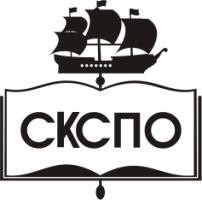 государственное автономное профессиональное образовательное учреждение Самарской области«Самарский колледж сервиса производственного оборудования имени Героя Российской ФедерацииЕ.В. Золотухина»Вид учебной работыОбъем часовМаксимальная учебная нагрузка (всего)60Обязательная аудиторная нагрузка (всего)48В том числе:В том числе:Практические занятия 8Самостоятельная работа обучающегося (всего)12аттестация в форме диф. зачетааттестация в форме диф. зачетаНаименование разделов Содержание учебного материала, практические занятия, самостоятельная работа обучающихся.Объем часовУровень освоения1234Раздел 1.Введение61Тема 1.1.Философия, ее предмет  и роль в обществе. Основные категории и понятия философии. Специфика философского мировоззрения. Соотношение философии, науки, религии и искусства. Основной вопрос философии. Материализм и идеализм – основные направления философии. Функции философии, роль философии в жизни человека и общества. Культура философского мышления – фундамент формирования полноценной личности  и специалиста.41Тема 1.1.Практическое занятие. Семинар  по теме « Смысл и сущность философии»21Раздел 2.История  философской  мысли  от античности до новейшего времени.22Тема 2.1.Философия античного мира. Зарождение философии. Натурфилософия. Космоцентризм.  Первые философы и проблемы начала  всех вещей : Фалес, Пифагор, Анаксимандр, Гераклит, Демокрит. Философское учение  Платона. Создание системы  объективного  идеализма. Философия Аристотеля.41Тема 2.1.Практическое занятие. Семинар. Софисты и Сократ. Смена космоцентризма антропоцентризмом. Ученик Эпикура  о счастливой жизни. Древнегреческие  циники (Диоген). Стоики  и их учение  о добродетели и мудрой жизни.21Тема 2.1.Самостоятельная работа  обучающихся: изучение  вопросов  к семинару по теме 2.1.2Тема 2.2.Философия средних веков. Специфика  средневековой философии. Теоцентризм как системообразующий принцип  средневекового мировоззрения. Периодизация (патристика и схоластика) и основные проблемы учения  А.Блаженного и Ф.Аквинского . Спор об универсалиях. Реализм и номинализм.21 Тема 2.3.Философия нового времени. Специфика  философии  нового времени. Спор сенсуалистов (Ф.Бэкон, Т.Гоббс, Дж.Локк) и рационалистов  ( Р.Декарт, Б.Спиноза, В.Г.Лейбниц) об универсальном методе  познания, Индукция и дедукция.21Тема 2.4.Немецкая классическая философия. Характерные  особенности немецкой  классической философии. Основные положения  философии И.Канта, Г.Гегеля. понятие  Абсолютной идеи. Идеалистическая  диалектика Гегеля.  Немецкий материализм  и диалектика  Л.Фейербаха и К.Маркса.21Тема 2.5.Постклассическая  философия  второй половины XIX- начала XX веков. Философия пессимизма  А.Шопенгауэра. Философия  Ф.Ницше. Новая  мораль  и идеал  «сверхчеловека». С. Кьеркегор о трех  стадиях   в развитии личности.21Тема 2.6.Русская философия XIX- начала  XX веков. Этапы  развития  русской философии. Специфика  и отличие ее  от Западники и славянофилы. Философское осмысление места России в мире западниками (П.Я. Чаадаев, А.И. Герцен, В.Г.Белинский) и славянофилами  (А.С.Хомяков, И.В.Киреевский, К.С.Аксаков). Русские религиозные философы  В.Соловьев, Н.Бердяев, И.Ильин.21Тема 2.6.Самостоятельная работа  обучающихся: подготовка докладов к теме «Русская  философия»21Тема 2.7.Современная философия. Западная философия  XX века, ее основные  направления: позитивизм и неопозицивизм, экзистенциализм, структурализм, философская герменевтика, аналитическая философия.21Раздел 3Человек-сознание-познание.14Тема 3.1.Человек как главная  философская проблема. Проблема человека, его природы и сущности. Соотношение  биологического и социального человека. Соотношение понятий « человек»,  «индивид», «личность», « индивидуальность». Проблема  «я». Внутреннее  и внешнее «я». Смысл  жизни человека. Свобода и ответственность личности. Фундаментальные характеристики человека: несводимость, незаменимость, невыразимость, непредопределенность. Формирование и развитие личности.61,2Тема 3.1.Практическое занятие. Семинар по теме «Основополагающие категории  человеческого бытия: любовь, счастье,  творчество, вера, смерть»21,2Тема 3.2.Проблемы  сознания. Философия о происхождении и сущности сознания. Сущность и источник сознания. Сознание и мозг. Идеальное и материальное. Три стороны сознания: предметное сознание, самосознание  и сознание  как поток переживаний (душа). Сознание, мышление, язык. Сознание и бессознательное. Основные идеи психоанализа З.Фрейда. Теория архетипов К.Юнга.21Тема 3.3.Теория познания. Сущность  процесса  познания. Спор сенсуалистов , рационалистов и агностиков о природе  познания. Чувственное, рациональное и интуитивное познание . Методы и формы познания. Истина- центральная категория  познания. Относительное и абсолютная  истина. Практика как критерий истины.21Тема 3.3.Самостоятельная работа обучающихся. Изучение вопросов темы по учебнику. Составление конспекта.2Раздел 4.Духовная жизнь  человека и общества (наука, религия, культура)8Тема 4.1.Учение о бытии. Научная картина мира. Философское учение о бытии. Категория «бытие» и многообразие его определений. Бытие, небытие. Научная и религиозная картина мира. «Материя» как фундаментальная  онтологическая категория. Объективная и субъективная реальность. Уровни организации материи. Свойства материи: движение, пространство, время. Многообразие форм движения материи. Научные  конструкции Вселенной и место человека в космосе. Роль науки в современном обществе.21Тема 4.1.Самостоятельная работа  обучающихся :  изучение отдельных вопросов темы по учебнику, подготовка сообщений.2Тема 4.2.Философия и религия .Сущность, функции и классификация религий. Религия  о смысле человеческого существования. Значение веры в жизни  современного человека. Мировые религии и экуменическое  движение. 21Тема 4.3.Философия и культура. Сущность, функции и виды культуры. Культура и культ. Основные уровни культуры: элитарная, народная, массовая, субкультура. Массовая культура и массовый человек. Культура и контркультура, ее основные движения. Кризис культуры. Культура и цивилизация, их противоречивый характер.Раздел 5.Социальная жизнь8Тема 5.1.Философия и история. Исторический процесс. Движение силы развития общества. Идеалистические и материалистические представления о движущих сил общества. Философские концепции исторического развития : концепции однолинейного   прогрессивного развития (Г.Гегель, К.Маркс), концепции многолинейного развития (К.Ясперс), циклического развития (О.Шпенглер, А.Тойнби, п.Сорокин). Место русской цивилизации во всемирной истории. Проблема сознания единой моровой цивилизации.21Тема 5.2.Проблемы   и перспективы современной цивилизации. Глобальные  проблемы современности. Понятие  общественного прогресса. Критерии общественного прогресса. Кризис современной цивилизации: проблемы экологии, перенаселение, терроризм. Создание мировой системы хозяйства. Попытка глобального регулирования социальных и экологических основ жизни человечества. Увеличение интенсивности воздействия техносферы на геокосмическую, геологическую и биологическую сферы. Угроза уничтожения  жизни на Земле. Завершение эпохи потребительского отношения к природе.Тема 5.2.Практическое занятие. Семинар  по теме «Глобальные проблемы современности».21,3Тема 5.2.Самостоятельна работа обучающихся: подготовка сообщений и докладов к семинару по теме 5.2.2Итоговый зачет по курсуИтоговый зачет по курсу2Всего:Всего:60Результаты  обучения (освоенные умения, усвоенные знания)Формы и методы контроля  и оценки результатов обученияУмения:В результате освоения учебной дисциплины  обучающийся должен уметь:- ориентироваться в наиболее общих философских проблемах бытия, познания, ценностей, свободы и смысла жизни как основах формирования культуры гражданина и будущего специалиста.Устный опрос, тестирование, зачет по темам, внеаудиторная самостоятельная работа, работа с литературой, выполнение индивидуальных заданий.Знания:В результате освоения учебной дисциплины обучающийся должен знать:- основные категории и понятия философии;- роль философии в жизни человека и общества;- основы философского учения о бытии;- сущность процесса познания;- основы научной, философской и религиозной картин мира;- об условиях формирования личности, свободе и ответственности за сохранение жизни, культуры, окружающей среды;- о социальных и этических проблемах, связанных с развитием и использованием достижений науки, техники и технологий.Устный опрос, тестирование, зачет по темам, внеаудиторная самостоятельная работа, работа с литературой, выполнение индивидуальных заданий.